					[logo ABC]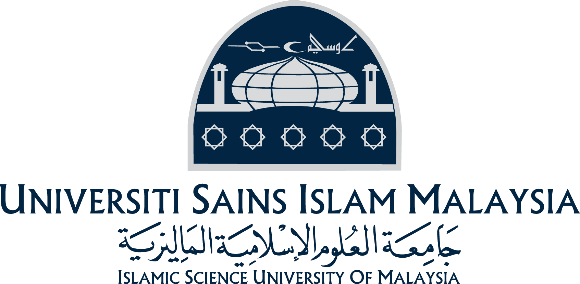 MEMORANDUM PERSEFAHAMANDI ANTARAUNIVERSITI SAINS ISLAM MALAYSIADANABC SDN BHDMEMORANDUM PERSEFAHAMAN ini dibuat pada ………… haribulan ………………. 20xx (selepas ini dirujuk sebagai “Memorandum”);DI ANTARAUniversiti Sains Islam Malaysia, sebuah institusi pengajian tinggi awam yang diperbadankan di bawah Akta Universiti dan Kolej Universiti 1971 yang beralamat di Bandar Baru Nilai, 71800 Nilai, Negeri Sembilan Darul Khusus, Malaysia (kemudian daripada ini dirujuk sebagai “USIM”) di satu pihak;DANABC (No. Syarikat ……………) sebuah syarikat yang diperbadankan di Malaysia di bawah Akta Syarikat 1965, dan mempunyai alamat perniagaannya di …………………………………………..(selepas ni dirujuk sebagai “ABC”), di satu pihak yang lain.(USIM dan ABC, selepas ini akan dirujuk secara kolektif sebagai “Pihak-Pihak” dan secara individu sebagai “Pihak”, di mana bersesuaian)BAHAWASANYA: -USIM merupakan sebuah Universiti berteraskan pendidikan Islam yang sentiasa berusaha untuk memperkukuhkan keupayaannya di dalam bidang akademik dan penyelidikan serta telah mengambil pelbagai insiatif untuk menjayakan program akademik dan projek penyelidikan dengan menjalinkan pelbagai hubungan pintar dengan institusi dan organisasi yang tertentu untuk meningkatkan usahasama penyelidikan.ABC adalah sebuah syarikat yang terlibat dalam …………………………………….. .Berikutan perbincang antara USIM dan ABC, Pihak-Pihak berhasrat untuk mewujudkan kerjasama dan meneroka peluang untuk membangun, menyokong dan memperkaya pembangunan penyelidikan dan pendidikan tinggi dalam bidang-bidang yang akan memberikan manfaat kepada Pihak-Pihak.USIM dan ABC bersetuju bahawa kerjasama dan usahasama ini akan memberikan peluang dan manfaat kepada Pihak-Pihak.Memorandum ini menyediakan kerangka dan niat umum Pihak-Pihak bagi membentuk suatu kerjasama ke arah penyediaan perjanjian yang muktamad.Bagi mencapai objektif Memorandum ini, Pihak-Pihak akan berusaha atas dasar kepentingan bersama iaitu pada lingkungan undang-undang, perlembagaan, peraturan-peraturan dan/atau dasar masing-masing.ADALAH DENGAN INI difahami seperti berikut:ARTIKEL 1TUJUAN MEMORANDUMUSIM dan ABC akan berusaha untuk membantu dan menyokong satu sama lain dalam kerjasama ini untuk projek-projek yang saling memberi manfaat kepada Pihak-Pihak, antara lain: -penyelidikan bersama dalam ……………………………….;penyertaan bersama dalam ………………………………   ;perkongsian pengetahuan berkenaan integrasi ilmu Naqli (ilmu bersumberkan al-Quran dan as-Sunnah dan ilmu Aqli (ilmu bersumberkan olahan akal manusia); danmana-mana projek-projek lain yang akan dikenal pasti dan dipersetujui bersamaBagi tujuan mewujudkan kerjasama berhubung bidang yang disebut di dalam perenggan 1, Kedua Belah Pihak akan memasuki suatu perjanjian yang mengikat tertakluk kepada terma-terma dan syarat-syarat yang akan dipersetujui oleh Kedua Belah Pihak termasuk klausa berkaitan dengan “kerahsiaan”, “penggantungan”, “perlindungan hak harta intelek” dan “penyelesaian pertikaian”.ARTIKEL 2MEMORANDUM YANG TIDAK MENGIKATWalauapapun kenyataan dan kewajipan yang terkandung di sini, Memorandum ini tidak mewujudkan hubungan undang-undang di antara Pihak-Pihak dan Pihak-Pihak tidak terikat di sisi undang-undang sehingga dan melainkan jika satu perjanjian muktamad telah diruding da disempurnakan dengan sewajarnya oleh wakil-wakil yang diberi kuasa USIM dan ABC.ARTIKEL 3KEESAHAN, PENAMATAN DAN PEMBAHARUAN MEMORANDUMMemorandum ini adalah sah dan berkuat kuasa selama xx (x) tahun dari tarikh Memorandum ini tanpa mengira tarikh berlainan ianya ditandatangani.Pihak-Pihak boleh menamatkan Memorandum ini dengan memberikan satu (1) bulan notis bertulis kepada Pihak yang satu lagi.Memorandum ini boleh diperbaharui dengan persetujuan bersama secara bertulis Pihak-Pihak.ARTIKEL 4NOTISMana-mana notis atau komunikasi antara Pihak-Pihak hendaklah diserahkan ke alamat, atau dihantar kepada nombor faksimili atau e-mel yang berikutKepada:        USIM	 	              Nama		:              Jawatan	:              Alamat	:              E-mel		:              No. Telefon 	:                        No. Faks	:Kepada:        ABC	 	              Nama		:              Jawatan	:              Alamat	:              E-mel		:              No. Telefon 	:                        No. Faks	:	ARTIKEL 5VARIASISyarat-syarat yang ditetapkan dalam memorandum ini tidak boleh dipinda, diubah, ditukar atau sebaliknya diubah suai tanpa persetujuan bersama Pihak-Pihak dan apa-apa pindaan, pengubahsuaian hendaklah dibuat secara bertulis dan ditandatangani oleh Pihak-Pihak kepada Memorandum ini.ARTIKEL 6UNDANG-UNDANG DIGUNAPAKAIMemorandum ini hendaklah ditafsirkan mengikut undang-undang Malaysia dan Pihak-Pihak dengan ini mengemukakan kepada bidang kuasa tidak ekslusif mahkamah Malaysia.ARTIKEL 7PENYELESAIAN PERTIKAIANPihak-pihak bersetuju bahawa semua pertikaian yang timbul akibat daripada Memorandum ini hendaklah diselesaikan dengan cara rundingan dan perbincangan dan dengan tujuan untuk penyelesaian secara baik bagi faedah bersama Pihak-Pihak.ARTIKEL 8SERAHHAKMelainkan jika dipersetujui selainnya secara bertulis, Pihak-Pihak tidak boleh memindahkan hakmilik atau menyerah hak semua atau mana-mana hak, kewajipan, kepentingan atau faedah di bawah Memorandum ini kepada mana-mana pihak ketiga.ARTIKEL 9NAMA, JATA RASMI DAN LOGOMana-mana Pihak tidak akan menggunakan, dan tidak membenarkan mana-mana orang atau entiti lain untuk menggunakan nama, jata rasmi atau logo (atau apa-apa perubahan kepadanya) Pihak satu lagi tanpa terlebih dahulu mendapatkan kebenaran bertulis bagi Pihak tersebut.ARTIKEL 10KERJASAMA DAN HUBUNGAN BERSAMAPihak-Pihak sedar bahawa adalah tidak memadai untuk menjangka dan menangani setiap isu yang melibatkan kerjasama Pihak-Pihak di dalam Memorandum ini. Oleh itu, Pihak-pihak hendaklah menggunakan usaha terbaik mereka dalam menjalankan langkah-langkah yang perlu untuk memastikan kepentingan bersama di bawah Memorandum ini selaras dengan semangat kerjasama yang erat.(TAMAT PERUNTUKAN-PERUNTUKAN)BAGI MENYAKSIKAN Memorandum Persefahaman ini di antara USIM dan ABC, kedua-dua pihak menurunkan tandatangan di bawah ini pada tarikh dan tahun yang bertulis di atas:DITANDATANGANI OLEH  	Untuk dan Bagi Pihak		UNIVERSITI SAINS ISLAM MALAYSIA 	      Di hadapan	:......................................................................       ......................................................................	[NAMA PENUH]				      [NAMA PENUH]         Naib Canselor				                  PendaftarUniversiti Sains Islam Malaysia                           Universiti Sains Islam Malaysia                           DITANDATANGANI OLEHUntuk dan bagi pihak  ABC SDN BHD				       Di hadapan:.......................................................................      ……………………………………………NAMA PENUH				      NAMA PENUHJawatan					      Jawatan